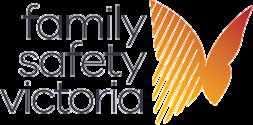 To complete the course both days must be attended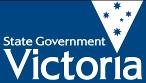 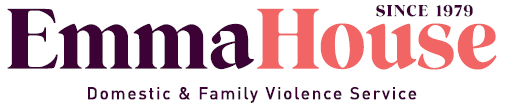 Training DatesSession 19 – 8th & 9th September https://www.eventbrite.com.au/e/167547754845  Session 20 – 5th & 12th Octoberhttps://www.eventbrite.com.au/e/167692291157 Session 21 – 9th & 10th Novemberhttps://www.eventbrite.com.au/e/167692710411 